ANGLEŠČINA 9. RAZRED, 5. TEDEN ( 14. 4. – 17. 4. 2020)Hello! We are in week 5 and you are doing great so far! This week is shorter due to Easter Monday and sports day on Friday so you won't have to work very hard.Let's get started!Rešite oba delovna lista (lahko si sprintate ali v zvezek).Ta teden ne rabite pošiljat rešenih listov, vam bom pri nalogah naslednjega tedna pripela rešitve, da si boste sami pregledali.Happy Easter and stay well!Teacher Barbara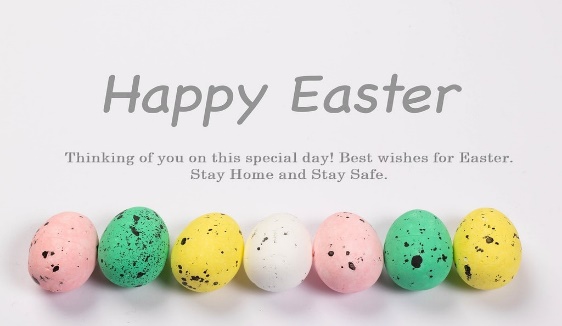                                            Future Tenses.a) Select the correct word to complete the sentences.Philipp (will be/might be)15 next Wednesday! Did you get your invitation? They (are going to/may) get a new computer because theirs is not working anymore. I think my mother (will/is going to) like this CD. Paul's sister (is going to/will) have a baby this summer. They (will/are going to) arrive at about 4 in the afternoon, I hope they don’t get stuck in traffic.  Just a moment. I (will/might) help you with the bags. In 2020 people (will/are going to) buy more hybrid cars. Marvin (is going to/may) throw a party next week. We (are going to/might) fly to Venice in June. Complete sentences using words below, change to negative when necessary.can     could     have to     must     might     should1. Ted's flight from Amsterdam took more than 11 hours. He ……………….. be exhausted after such a long flight. He ……………….. prefer to stay in tonight and get some rest.2. If you want to get a better feeling for how the city is laid out, you ……………….. walk downtown and explore the waterfront.3. Hiking the trail to the peak ……………….. be dangerous if you are not well prepared for dramatic weather changes. You ……………….. research the route a little more before you attempt the ascent.4. When you have a small child in the house, you ……………….. leave small objects lying around. Such objects ……………….. be swallowed, causing serious injury or even death.5. Dave: ……………….. you hold your breath for more than a minute?Nathan: No, I can't.6. Jenny's engagement ring is enormous! It ……………….. have cost a fortune.7. Please make sure to water my plants while I am gone. If they don't get enough water, they ……………….. die.8. I ……………….. speak Arabic fluently when I was a child and we lived in Egypt. But after we moved back to Canada, I had very little exposure to the language and forgot almost everything I knew as a child. Now, I ……………….. just say a few things in the language.9. The book is optional. My professor said we ……………….. read it if we needed extra credit. But we ……………….. read it if we don't want to.10. Leo: Where is the bread knife? It ……………….. be in this drawer but it's not here.